Предмет: биологияКласс: 7Тема:  Цветок. Строение и функции цветка и его частейЛабораторная работа №9 "Строение цветка в связи с выполняемыми функциями"Учебник:    Лисов Н.Д. Биология.Учебники. 7 класс. Издательство "Народная асвета. Тв. переплет. 2017г.Программа: Биология. 6—7 классы. Примерное календарно-тематическое планирование. 2021/2022 учебный годЦель урока: планируется, что к концу урока учащиеся будут знать о строении частей  цветка и их  функциях.Задачи:1. изучить особенности  строения  и  функции цветка;2. создать условия для развития учебно-познавательной деятельности учащихся через самостоятельную работу3. создать условия для  развития умения устанавливать причинно-следственные связи, сравнивать изучаемые объекты, выдвигать гипотезы, делать выводы через  выполнение  заданий лабораторной работы.  4. способствовать экологическому воспитанию учащихся.Тип урока:  комбинированныйПособия: 1. Тетрадь для лабораторных и практических работ по биологии для 7 класса Издательство «Аверсэв». Обл. мягкая. 64 с. 5, 2021 г. 2. Биология. 6—7 классы. Дидактические и диагностические материалы.  Е.В. Борщевская,  2021г. 3. Биология. План-конспект уроков. 7 класс Яцына И.Д. , 3 издание 2021 г. 4. Биология. 7 класс. Тестовые задания. Воблов В.А. 2021г. Учебно-методическое обеспечение: учебное пособие, рабочие тетради,  тетрадь для лабораторных работ на печатной основе, раздаточный материал, презентация, материалы и оборудование для лабораторной работы (пинцет, лупа, препаровальная игла, предметное стекло, живые цветки), мобильные телефоны, QR-коды, программа  Plickers.Уровень изучения материала: базовый.  Ход урока. 1. Организационный момент.Здравствуйте, ребята.  Давайте друг другу улыбнёмся и пожелаем хорошего рабочего настроения на уроке.  Проверка домашнего задания. (На данном уроке не запланирована, так как  предыдущий урок был  урок обобщения по вегетативным органам растений)2. Целемотивационный этап. — Ребята, выполните задание:  посмотрите на набор букв и найдите слова, которые здесь зашифрованы. https://www.aversev.by/katalog/srednyaya-shkola/22848/  - Решите ребус (слайд презентации ) https://docs.google.com/presentation/d/1CetHh--qMWLgcV37-QaFuN8pxTz10b_6/edit?usp=sharing&ouid=103756654041502731705&rtpof=true&sd=true- Какая  тема нашего урока? Сформулируем цель нашего урока? - Цель нашего урока:  изучить строении цветка и его функции (учащиеся записывают тему урока в тетрадь)3.  Актуализация знаний и умений учащихся:- Ребята, вспомните, чем покрытосеменные растения отличаются от других групп растений.(ответы учащихся)- Прежде чем приступить к изучению темы,  подумайте над вопросом: "Является ли цветок видоизменённым укороченным побегом?" 4. Изучение новой темы.- Я предлагаю начать работу по изучению темы в группах .1 группа. Интересные факты о цветах (ученики с помощью QR-кодов находят в интернете информацию  о разнообразии цветков)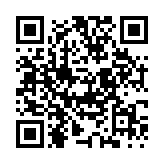 2 группа. Расположение и функции элементов цветка (работа с учебником с.167-168. После изучения группа на доске составляет схему  строения цветка)3 группа. Строение тычинки (работа с учебником с.168. Группе предлагается продолжить предложения и на доске дополнить схему строения цветка) https://docs.google.com/document/d/1vxbhRa03R6iwIiwgXy-odAHc7PCdg80J/edit?usp=sharing&ouid=103756654041502731705&rtpof=true&sd=true4 группа Строение пестика (работа с учебником с.168. Группе предлагается выполнить соотношение между частями пестика и выполняемыми функциями и дополнить схему на доске) https://docs.google.com/document/d/1vxbhRa03R6iwIiwgXy-odAHc7PCdg80J/edit?usp=sharing&ouid=103756654041502731705&rtpof=true&sd=trueПосле обсуждения вопросов групп, вводится понятие "Цветок" 5. Физкультминутка: 1.  для глаз  2.  Игра: если называю покрытосеменное растение - руки вверх поднимают, если голосеменное - приседают)6. Первичное закрепление знаний. - Выполните соотношение "Элементы цветка, описание  и их функции" (выполняется на доске, учащиеся по очереди выходят к доске)Работа по теме урока. 1 ряд. На слайде презентации ) https://docs.google.com/presentation/d/1CetHh--qMWLgcV37-QaFuN8pxTz10b_6/edit?usp=sharing&ouid=103756654041502731705&rtpof=true&sd=true картинка об однодомных и двудомных растениях.  Учащимся предлагается объяснить по какому принципу растения делятся на эти две группы. 2 ряд.  На слайде презентации  картинка об обоеполых и раздельнополых цветках.  Учащимся предлагается объяснить по какому принципу цветки делятся на эти две группы. 7. Выполнение лабораторной работы (стр. 54).  https://www.aversev.by/katalog/srednyaya-shkola/23380/- Какая тема работы? Какая цель  работы? Какие материалы и оборудование? Какие правила безопасного поведения при проведении лабораторных работ мы знаем? (ответы учащихся)Задания №1 - №5 выполняются учащимися  самостоятельно в  тетрадях для лабораторных работ.Задание №6.  Прочитайте. Такой же вопрос я завала вам в начале нашего  урока.  Дайте ответ на мой вопрос и запишите его в тетрадьЗадание "Дайте краткие ответы на вопросы" 1 вопрос -  индивидуальная самостоятельная работа с иллюстрацией (на слайде иллюстрация) 2 вопрос-  самостоятельная работа в парах8. Закрепление  изученного материала.  1. Дайте ответы на вопросы ( стр. 69)  - задание выполняет 1 ряд https://www.aversev.by/katalog/srednyaya-shkola/23472/ 2. Учащиеся выполняют  тест в  программе  Plickers - задание выполняет 2 ряд3.  Выполните задание (стр. 118) - задание выполняет 3 ряд https://www.aversev.by/katalog/srednyaya-shkola/23586/9. Домашнее задание. (слайд)$ 34 с. 171, вопросы 1- 4 устно. с. 171 рубрика "Решение проблем" (устно по желанию ) составить кроссворд с использованием терминов по теме "Цветок" (по желанию)10. Рефлексия.  Лесенка успеха.11. Контрольно-оценочная деятельность осуществляется по результатам работы на уроке,  по результатам выполненного теста , заданий  и  лабораторной работы. 